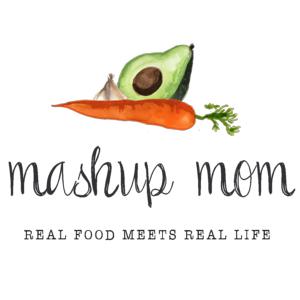 Your ALDI Shopping List (through 11/10)Dairy & refrigerated8 oz brick Happy Farms cream cheese, $.99 (Tues, Weds)
8 oz block Happy Farms cheddar, $1.99 (Tues, Weds)
Two 8 oz blocks Happy Farms mozzarella, $3.98 (Mon, Weds, Fri)
Priano shredded Parmesan, $1.99 (Sun, Fri)
Bake House Creations refrigerated pie crust, $1.39 (Tues)
10 oz Little Salad Bar roasted red pepper hummus, $2.29 (Weds)GroceryL’Oven Fresh hamburger buns, $.85 (Mon)
Specially Selected sourdough square, $2.89 (Weds, Thurs)
Tuscan Garden canned black olives, $1.49 (Mon, Tues)
32 oz SimplyNature organic vegetable broth, $1.49 (Weds, Thurs)
28 oz can Happy Harvest crushed tomatoes, $1.19 (Weds)
2 cans Happy Harvest fire roasted diced tomatoes, $1.78 (Thurs, Fri)
8 oz can Happy Harvest tomato sauce, $.29 (Fri)
1 can Dakota’s Pride Great Northern beans, $.69 (Thurs)
1 can Dakota’s Pride kidney beans, $.69 (Thurs)
1 can Happy Harvest corn, $.49 (Thurs)
Pueblo Lindo chipotles in adobo, $.99 (Sun, Thurs)Meat5 lb whole chicken, $4.75 (Sun, Tues)
2.5 lbs boneless skinless chicken thighs, $4.23 (Thurs, Fri)
2 lbs 80/20 ground beef, $5.58 (Mon)
6 oz Mama Cozzi pepperoni, $2.19 (Mon, Fri)ProduceGarden salad, $.79 (Tues)
2 lbs green grapes, $1.98 (Mon, Fri)
3 lbs organic Gala apples, $2.99 (Tues, Weds)
16 oz broccoli crowns, $1.69 (Mon, Tues)
Bunch green onions, $.99 (Tues, Thurs, Fri)
3 heads garlic, $1.29 (Sun, Tues, Weds, Thurs, Fri)
3 lbs yellow onions, $1.99 (Sun, Tues, Weds, Thurs)
1.5 lb butternut squash, $.89 (Sun)
5 lbs yellow potatoes, $3.89 (Sun, Fri)
2 avocados, $1.38 (Thurs)Total: $60.10Note: The days(s) on the shopping list show which meal(s) an item will be used in – If you’re skipping a night; easily delete the items you don’t need to purchase.ALDI Meal Plan week of 11/11/18 – Find the recipes at MashupMom.comALDI Meal Plan week of 11/11/18 – Find the recipes at MashupMom.comSundayRoast chipotle chicken & potatoes, Parmesan roasted butternut squashMondayPokemon inspired pizza burgers, grapes, broccoliTuesdayChicken broccoli cheddar hand pies, garden salad, applesWednesdayCreamy tomato hummus soup, grilled cheese, applesThursdaySlow cooker chipotle chicken chili, garlic breadFridayChicken potato pizza bake, grapesSaturdayLeftovers – pizza night – eat out – or date night